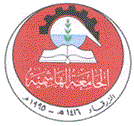 Course SyllabusEconomic Feasibility StudiesDepartment of EconomicsFaculty of Economics and Administrative SciencesThe Hashemite UniversitySummer I Semester, 2014-2015Course IdentificationInstructor InformationCourse Description:      This course aims to provide students with an overview of the economic decision making process. It helps students test the feasibility of economic projects and introduces methods of preference between different projects. It also aims to improve students' report writing and to help student collect and analyze data efficiently. Course Objectives: Learning Outcomes:The main objectives of this course are to help students to understand what economic feasibility studies is all about by providing students with the basic knowledge concerning the main topics in feasibility studies and project appraisal, especially with regard to cost and revenue structure of the firm, financial analysis, managerial analysis, accounting analysis and investors decision making process. This general objective will be achieved through the following learning outcomes:Knowledge and Understanding: the students should be able to:Understand the investors' decision making.Identify the difference between feasibility study and project appraisal.Understand the different levels of economic feasibility studies.Learn the cost and revenue structures of the projects.Learn the relationship between economics, financial, business and accounting analysis.Intellectual Skills: students should be able to:Employ Economic terms and concepts in making rational decisions.Identify the costs and revenue terms and items.Learn how to calculate and determine the economic profit and loss in economic institutions.Compare between different projects in terms of profitability. Identify the all aspects of the firm: legal, environmental, market, technical, financial and social.Learn how to present his work and defends it.Practical skills: Using theory tools to analyze the behavior of firms and individuals.Using the graph, tables, and equations in the analysis of economic variables.Using statistical and financial analysis.Using computer in conducting a preliminary study.Teaching Methods:Course Work Requirements:Tests and Evaluation:Final exam	                                                               40 PointsClass Participation & presentation		   10 PointsPresentation                                                             20 PointsProject                                                                      30 PointsCourse Contents:	Text Book and supporting Material:Text Book: Economic Feasibility Studies and Evaluate Investment Projects, Shokairi Mousa & Osama Salaam, 3rd edition, Massira Publishing, Amman, Jordan 2013.Supporting Material: Feasibility Studies and Project Evaluation, Kadem Nadem Alesawi, Amman, Jordan, 2005.Note: All students will be provided by a detailed summary, three case studies, and a well-organized feasibility tables.Good LuckCourse TitleEconomic Feasibility StudiesCourse Number110201412PrerequisitesPrinciples of Microeconomics (110205103)& Principles of Finance (110205105)Providing DepartmentEconomics DepartmentSections Number1Accredited Hours3 credit hoursLectures LocationEcon 231Class Times10:40-11:50InstructorDr. Ahmad AlwakedOffice LocationEcon. 304 E-mailaalwaked@hu.edu.jooffice Hoursby  appointmentTelephone(05) 3903333  Ext: 4189Faculty Web Pagehttp://staff.hu.edu.jo/aalwakedDuration: 7 weeks, 41 hoursLectures : 32 lectures ActivityTypeDue dateHomework- Prepare  market survey for a project;11/6/2015- Prepare a preliminary feasibility studies for a project;- Submit a feasibility study 6/7/2015Part one:  Investment and Economic Feasibility Studies:Chapter 1: Concepts of Feasibility StudiesChapter  2: Stages of Feasibility Studies and interrelations 4 LecturePart two: Aspects of  a Feasibility StudyChapter  3: Environmental aspects of the Feasibility StudyChapter 4: Legal aspects of the Feasibility StudyChapter  5: The Marketing aspect of a Feasibility study of a projectChapter  6: The Technical aspect of a Feasibility study of a projectChapter  7: The Financial aspect of a Feasibility study of a projectChapter  8: The Social aspect of a Feasibility study of a project6 LecturesPart three: Risk, Evaluation, Forecasting and fixingChapter  9: Risk and Uncertainty involved in a projectChapter  10: Project Evaluation in existing firm(project)Chapter  11: Performance Forecasting for existing firms (project)Chapter  12: Losing Project Fixing 4 LecturesPart Four: 1)  Case study: Chapter 13         2)  "Production of Interlock Concrete"     Case                   3) Using Computer in Feasibility Studies and project evaluation3 LecturesPart Five: Research writing skills1 Lectures Part Six: Designing and Writing a Feasibility Study " Presentation"2 Lectures